máscara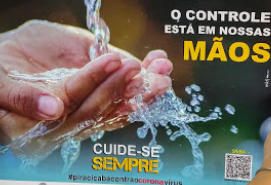 Questão 1Observe o molde de uma máscara: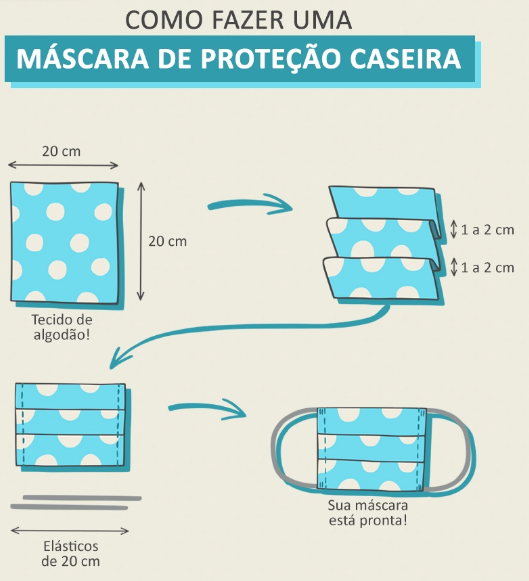 O tamanho do tecido de algodão é 20 cm por 20 cm. Ë maior ou menor que uma folha de papel A4? Meça o papel com uma régua para responder. __________________________________________________________________________________________________________________________________________ Questão 2Desenhe o molde da máscara n\em uma folha de papel A4. Qual figura geométrica foi formada? _______________________________________________________________________________________________________________________________________________________________________________________________________________________________________________________________________________Questão 3Uma boa alimentação ajuda a mantermos a saúde boa. Para fazer um sopão, uma família comprou alguns ingredientes. Veja o que gastou na compra dos ingredientes para fazer a sopa: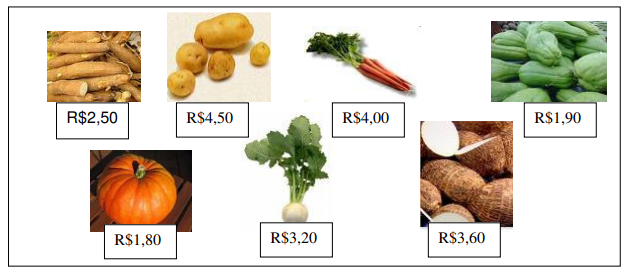 A família pagou as compras com duas notas de R$20,00. Ela recebeu de troco (A) R$ 12,00. (B) R$ 18,50. (C) R$ 22,00. (D) R$ 31,50.Questão 4Ajude o garoto a chegar à casa livre dos vírus!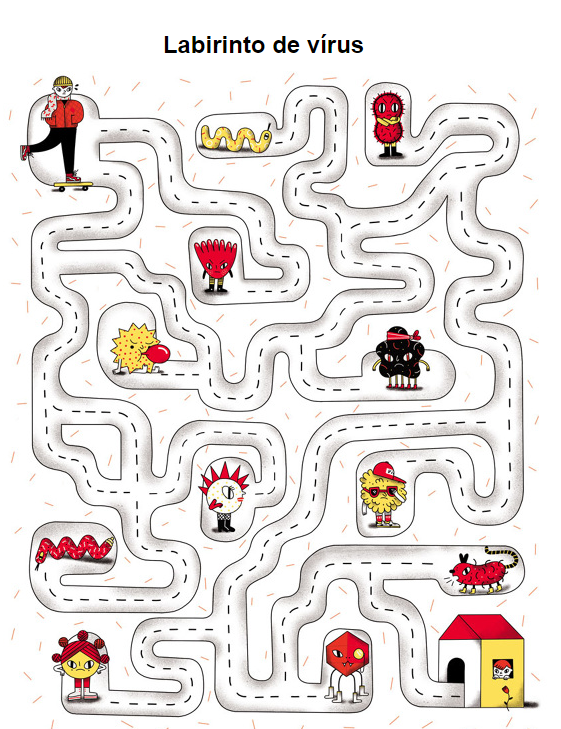 Espaço para os cálculos